     LİSANSÜSTÜ EĞİTİM ENSTİTÜSÜ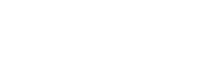 İLAVE BİLGİLER ve EKLERProje kapsamında öğrenim ve uygulamalı çalışmaları, belirlenen takvime uygun yürümüyorsa gerekçeleri açıklanmalıdır.Yaşanan aksaklıklar var ise ayrıntıları ve çözüm önerileri sunulmalıdır.Dönem içinde elde edilen çıktıların (makale, bildiri, patent, ürün/model/prototip vb.) birer kopyası eklenmelidir. DOKTORA / SANATTA YETERLİK ÖĞRENCİLERİ GELİŞME RAPORU BURSİYER BİLGİLERİARAŞTIRMA BİLGİLERİARAŞTIRMA ÇIKTILARIKAZANILAN YETENEKLERALDIĞI GÖREVLER / İŞ DURUMUDANIŞMAN GÖRÜŞLERİMALİ BİLGİLER (Varsa)*https://www.tubitak.gov.tr/tr/burslar/lisansustu/egitim-burs-programlari/icerik-2211-yurt-ici-lisansustu-burs-programiAdı-SoyadıİmzaTarihDanışman